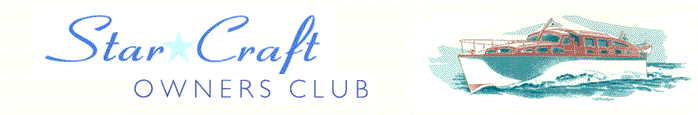 Boat Archives  -  ‘Elveseter’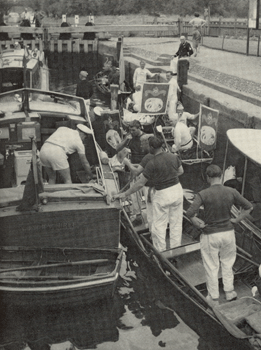 Do you know more about this boat? Tell us!HistoryLength25’Prior NamesCylora Three, ElpicoYear Built1949/1950Build No.25/20Beam7’6Hull ConstructionDouble diagonal mahoganyDraft2’6Deck ConstructionEngine MakeMorris VedetteSuperstructure StyleOpen aft cockpitEngine Size1500ccNumber of BerthsEngine Fuel TypePetrolLocation1949Built for Cyril Scott of Smiths Crisps. (He also owned a Slipper stern, called CYLORA II and later a 40' Bates for which he kept the name CYLORA.1957Sold to Mr G S Lee. Name changed to ELPICO. Lloyds Reg. No. 2145-184593 to Gordon S Lee, London.1959Sold to Mr R E Hill. Name changed to ELVESETER.1963Photo with swan uppers in "COUNTRY LIFE OF THE THAMES".1996Owned by a Mr Mark Onsworth?